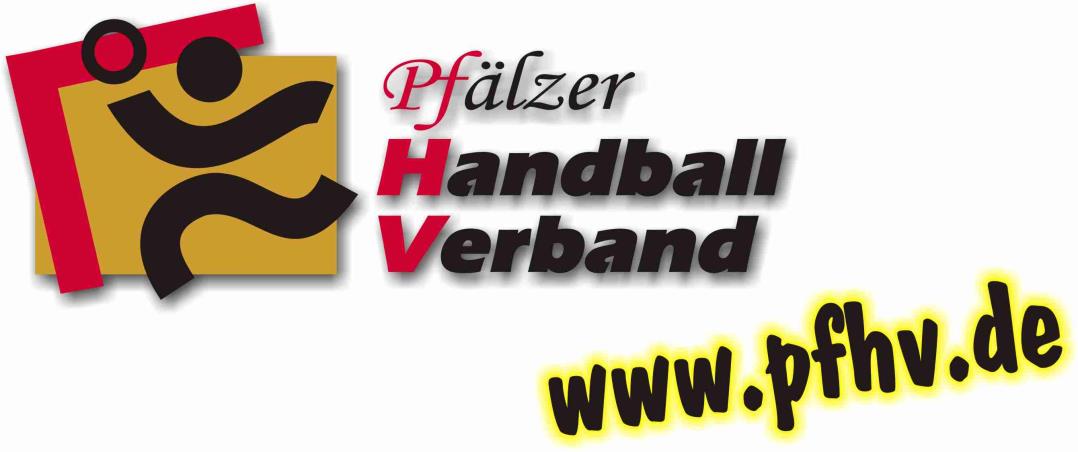 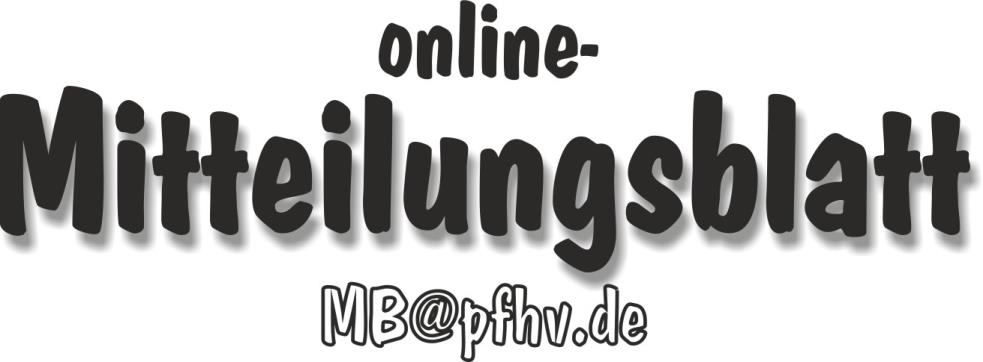 Nummer 31+32+33Stand: 14.08.2014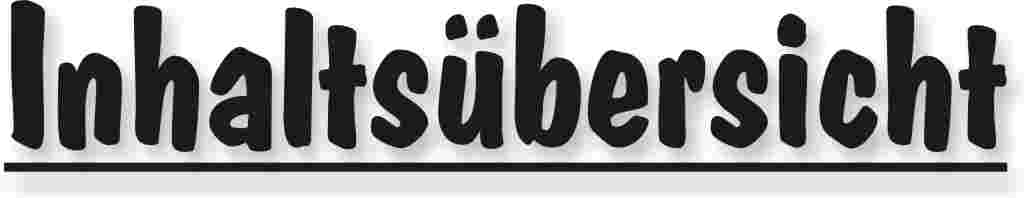 Halten Sie die Strg-Taste gedrückt und klicken in der Übersicht auf die gewünschte Seitenzahl, danach gelangen Sie direkt zur entsprechende Stelle im word-Dokument.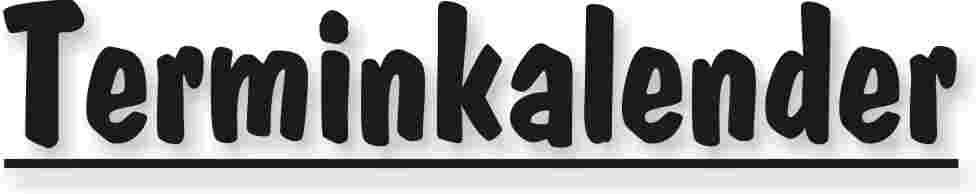 Der komplette Terminkalender kann auf der PfHV-Homepage heruntergeladen werden:http://www.pfhv.de/html/Service/Terminkalender.htm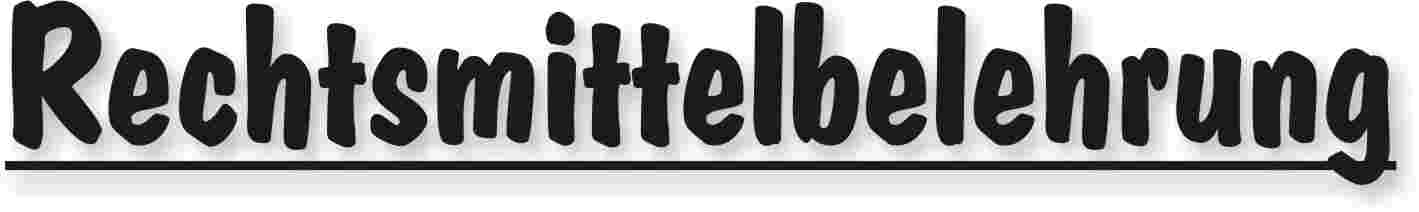 Gegen alle Sportinstanzenbescheide ist innerhalb von 14 Tagen nach Zustellung gebührenfreier doch kostenpflichtiger Einspruch zum Vorsitzenden des VSG möglich [maßgebend ist nach § 42 RO grundsätzlich das Datum des Poststempels. Der Zugang gilt am dritten Tag nach der Aufgabe als erfolgt: bei Veröffentlichung im MB gilt er mit dem dritten Tage nach der Veröffentlichung als bewirkt].Gegen Urteile des VSG ist innerhalb von 14 Tagen nach Zustellung [maßg. siehe 1.] Berufung zum VG-Vorsitzenden möglich.Gegen Urteile des Verbandsgerichtes ist innerhalb von 14 Tagen nach Zustellung [maßg.s.1.] Revision zum Vorsitzenden des DHB-Bundesgerichtes, Herrn Dr. Hans-Jörg Korte, Eickhorstweg 43, 32427 Minden möglich. Innerhalb dieser Frist sind darüber hinaus die Einzahlung der Revisionsgebühr in Höhe von EUR 500,00 und eines Auslagenvorschusses in Höhe von EUR 400,00 beim DHB nachzuweisen. Auf die weiteren Formvorschriften aus § 37 RO DHB wird ausdrücklich hingewiesen.Für alle Einsprüche, Berufungen und Revisionen gilt....Die entsprechenden Schriften sind von einem Vorstandsmitglied und dem Abteilungsleiter zu unterzeichnen. Name und Funktion des jeweiligen Unterzeichnenden müssen in Druckschrift vermerkt sein. Sie müssen einen Antrag enthalten, der eine durchführbare Entscheidung ermöglicht. Der Nachweis über die Einzahlung von Gebühr und Auslagenvorschuss ist beizufügen. Die §§ 37 ff. RO sind zu beachten.Einsprüche gegen Entscheidungen der Sportinstanzen  -  EUR 0,00 Rechtsbehelfe zum PfHV-VSG  -  EUR 26,00Berufung zum PfHV-VG  -  EUR 50,00Revision zum BG DHB:     EUR 500,00 und EUR 400,00 Auslagenvorschuss = EUR 900,00 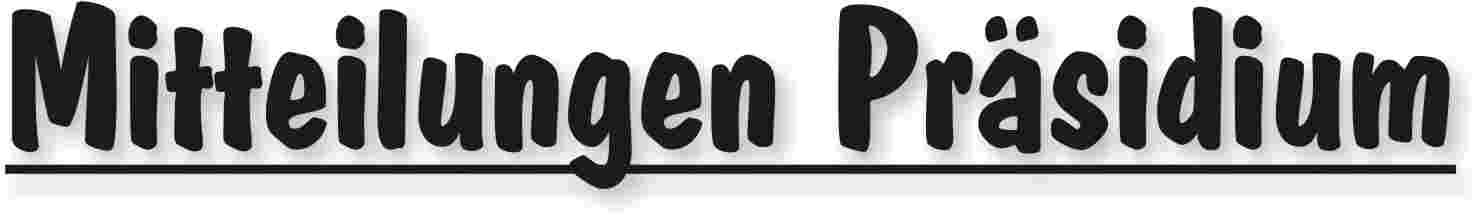 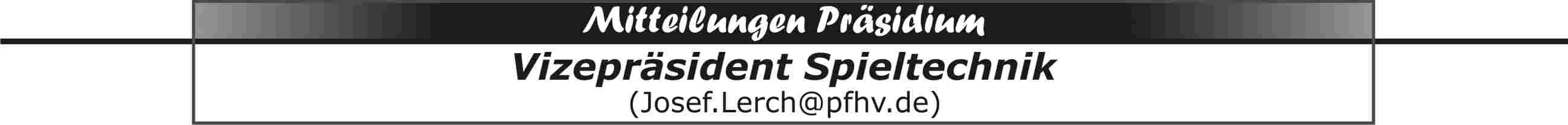 Arbeitskreis MehrfachspielrechtAm Donnerstag, 4.9.2014, 19 Uhr, konstituiert sich der Arbeitskreis Mehrfachspielrecht im Vereinsheim der TG Waldsee, Wörthstraße 1, 67165 Waldsee (vor der Rheinauenhalle). Dabei geht es um Spielmöglichkeiten, die bisher noch nicht in der Spielordnung geregelt sind. Eingeladen sind alle, die sich für dieses Thema interessieren.Staffelleiter Bis auf weiteres werden die Staffeln der weiblichen E-Jugend von Helmut Heymann und die Staffeln der weiblichen D-Jugend von Benno Löffler betreut.Auflösung einer SpielgemeinschaftDie FSG Niederfeld/Rheingönheim wird mit sofortiger Wirkung aufgelöst. Am Spielbetrieb der AKF1 nimmt nur noch der VSK Niederfeld teil.|Josef Lerch|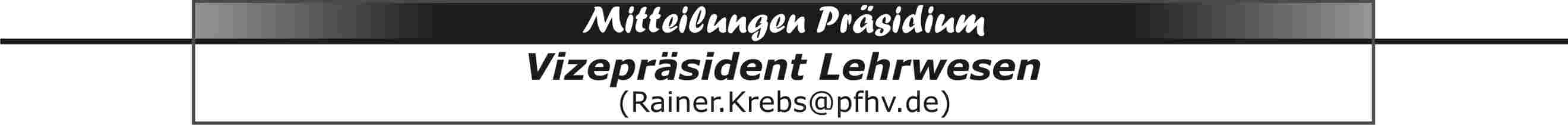 A-Lizenz-Trainerausbildung: Jahrgangsbester aus der PfalzHerzlichen Glückwunsch, lieber Daniel, für dein Bestehen und deine außerordentliche Leistung bei der Trainer A-Lizenz Ausbildung 2013/14. Wir sind stolz.Daniel Meyer hat den letzten Zyklus der A-Lizenz- Ausbildung 2013/14 als Jahrgangsbester mit der Note 1,4 bestanden. Natürlich ist das zuallererst sein Verdienst, es zeigt aber auch, dass die Pfalz handballerisch keine Provinz ist.Daniel Meyer trainiert sehr erfolgreich die 1. Damenmannschaft von TSV Kandel mit dem Aufstieg in die dritte Liga. Er arbeitet im männlichen Jugendbereich der RLP-Auswahl  und der Pfalzauswahl. Im spieltechnischen Bereich wurde dieses  Team im nationalen Vergleich weit oben angesiedelt; leider ohne den entsprechenden Tabellenplatz. Zudem ist Daniel   im Lehrstab des PfHV aktiv. Seine handallerischen-trainingstechnischen Impulse hat er sicherlich nicht nur aus der Pfalz. Aber im Bereich der Pfalz hat er seine Fähigkeiten die letzten Jahre entwickeln können. Hoffentlich bleibt er unserem Verband lange weiter als aktiver Mitarbeiter erhalten.(Wenn wir genau hinschauen, haben wir auch im Jugendbereich sehr viele Talente mit Wurzeln aus dem Talentschuppen des PfHV, die uns leider in andere Verbände wegwandern. Daran sollten wir arbeiten.)|Rainer Krebs|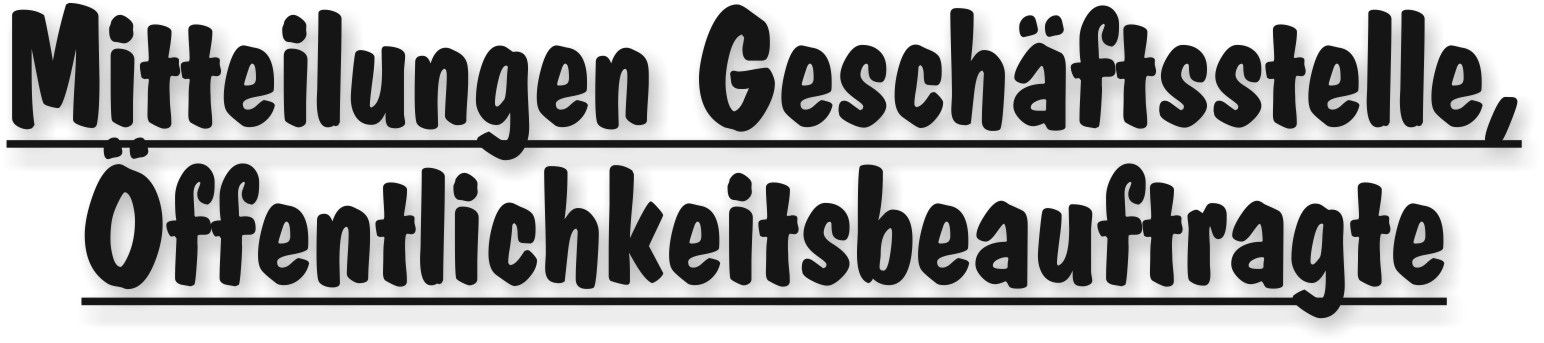 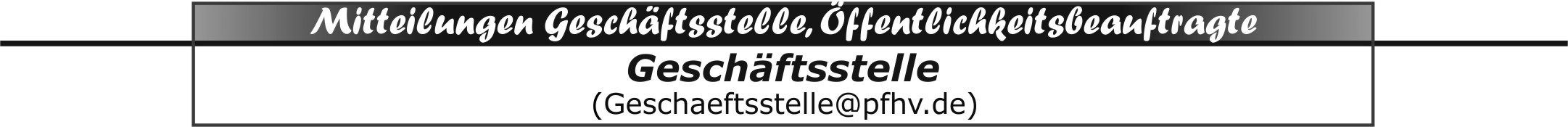 Geschäftsstelle geschlossenDie Geschäftsstelle bleibt in der Zeit von 18.08.2014 bis einschließlich 05.09.2014 geschlossen. In dieser Zeit werden auch eingehende Emails nicht bearbeitet.Bitte wenden Sie sich in dringenden Fällen direkt an den zuständigen Ressortleiter.Sie erreichen mich wieder ab dem 08.09.2014 zu den üblichen Öffnungszeiten.Vielen Dank!|Sandra Hagedorn|MB-Planung| Britta Flammuth | Martin Thomas | Sandra Hagedorn |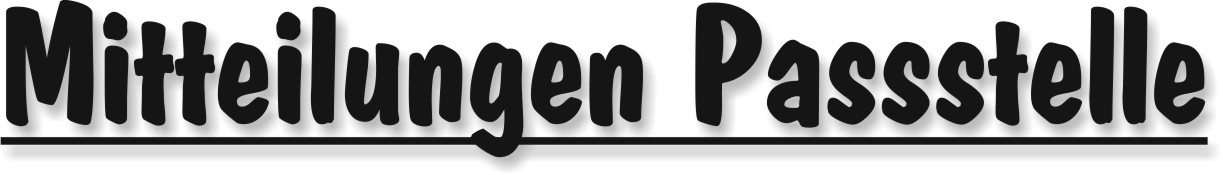 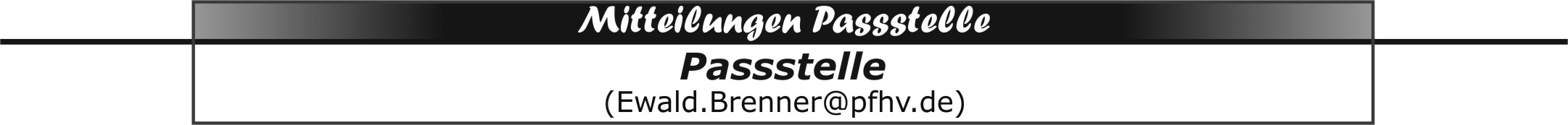 Werte Vereinsvertreter,bitte denken Sie daran, dass die Z/S Ausweise mit Bild und die Z/S Ausbildungsnachweise mit dem Datum „bis 30.06.2014“ keine Gültigkeit mehr haben.Die Hälfte der Ausweise wurden bisher bis 30.06.2015 verlängert und den Vereine wieder zurückgeschickt.Bei den meisten Z/S Ausweise (Ausbildungsnachweise) fehlt die Unterschrift. Aus bekanntem Grund (Kostengründen für Vereine) möchte ich Sie bitten, die Ausweise komplett einzusammeln und gebündelt an meine bekannte Adresse (siehe MB) zu schicken.Weitere Anmerkungen:Leider häufen sich folgende Mängel bei Anträge auf Spielberechtigung:Anschrift nicht deutlich, bzw. nicht komplett ausgefülltGeburtsdatum fehltVereinsnummer, bzw. Stammverein fehltKein zeitnahes Passbild beigefügt, bzw. entspricht nicht der Größe und wird teilweise auf normalem Papier ausgedrucktDer Ausweis vom abgebenden Verein fehlt und als Begründung wird aufgeführt, der Ausweis wurde an die Passstelle geschickt.Bei Anträgen auf Spielberechtigung für Vertragsspieler fehlt die Vertragsanzeige. Diese Vertragsanzeige ist ein Bestandteil der Antragstellung und muss beigefügt werden.Bei einem Spielerwechsel aus einem anderen Landesverband im DHB, bitte den Ausweis des abgebenden Vereins mit dem Abmeldedatum und Unterschrift versehen, aushändigen lassen und dem neuen Antrag auf Spielberechtigung beifügen. Es werden nicht nur von mir, sondern auch bei anderen LV üblich, Anfragen zwecks einer bestehenden Spielberechtigung gestellt.Bei 2-fach Spielrecht sämtliche Formulare beifügen. Es wird nur ein Ausweis mit dem Vermerk „2-fach Spielrecht für den Verein und für welche Liga dieses 2-fach Spielrecht“ ausgestellt. Diesen Spielausweis hat der Spieler jeweils mitzunehmen.Bei Antrag auf Doppelspielberechtigung für Damen, Alter 16 Jahre und für Männer, Alter 17 Jahre, die ärztliche Bescheinigung des PfHV verwenden (siehe PfHV HP).Bei Anträgen für Spieler (in) aus dem Ausland, müssen unbedingt der Freistellungsantrag komplett ausgefüllt, die Kopien der getätigten Überweisungen an den DHB, EHF und IHF, dem Antrag auf Spielberechtigung beigefügt werden. Danach schicke ich diese Unterlagen noch am gleichen Tag an den DHB. Nach Rückmeldung wird eine Spielberechtigung ab dem Freigabedatum erteilt. Bis diese Freigabe erfolgt ist, darf der Spieler (in) weder an einem Meisterschaftsspiel noch Freundschaftsspiel teilnehmen.Falsche Anschrift oder nicht ausreichend frankierte Briefe verzögern ganz einfach die Bearbeitung der Anträge.Eine Spielberechtigung wird immer erst nach dem Posteingang mit dem Eingangsstempel versehen, bearbeitet und nach Berücksichtigung einer eventuellen anfallenden Wechselsperre erteilt und ein Spielausweis erstellt. Ohne Wechselsperre wird eine Spielberechtigung mit dem Eingangsstempel erteilt.„Ohne vorliegendem und korrekt ausgefüllten Antrag, keine Spielberechtigung“Wird erst zum Wochenende eine Spielberechtigung erteilt, sende ich gerne auf Wunsch der Vereine, den Spielausweis mit der Ausweisnummer und Spielberechtigung ab, als Vorabinfo per Mail. Bitte teilt dies den betreffenden Mitarbeiter in Eurem Verein mit.Wenn alles seine Richtigkeit hat, steht einem reibungslosen Ablauf von meiner Seite, nichts mehr im Wege.|Ewald Brenner| 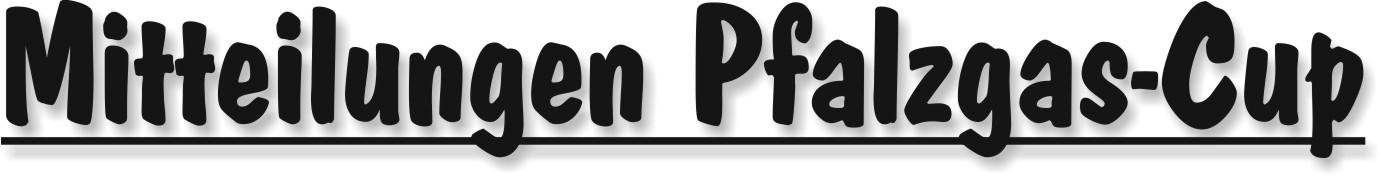 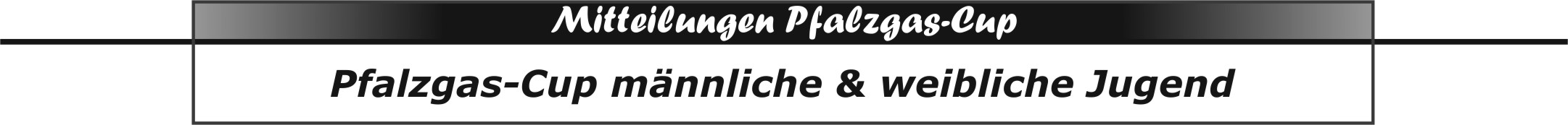 Einteilung zur ersten Runde des Pfalzgas-Cup am 
07. und 14.September 2014 07.September männl. B-Jugend und weibliche C-Jugendmännliche B-JugendGruppe 1						Gruppe 2SKG	Grethen *					TSV	Kuhardt*TG	Oggersheim				HSG	Lingenfeld/SchwegenheimJSG	Mutterstadt/Ruchheim			TG	Waldsee	TSV	Mundenheim 2				TuS	HeiligensteinTSV	IggelheimGruppe 3						Gruppe 4TSG	Kaiserslautern*			mCB	Thaleischweiler/Waldfischbach*HR	Göllheim/Eisenberg			mBC	Kandel/HerxheimSC	Bobenheim/Roxheim			JSG	Landau LandHSG	Eppstein/Maxdorf				SG	Wernersberg/Annweilerweibliche C-JugendGruppe 1						Gruppe 2JSG	Mutterstadt/Ruchheim 2*		JSG	Schifferst./Assenh./Dannstadt 2*JSG	Landau Land				TuS	HeiligensteinTV 	Kirrweiler					TSV	KandelwABDC Dudenhofen/Speyer			HSG	Lingenfeld/SchwegenheimGruppe 3wJSG Enkenbach/1.FCK/Waldfischbach*TSV	RodalbenHR	Göllheim/EisenbergSC	Bobenheim/Roxheim	Die fettgedruckten Vereine mit Sternchen sind Ausrichter. Spielbeginn ist 11:00 Uhr. Die Ausrichter mögen bitte ihre Zusage an Pfalzgas-Cup@pfhv.de und Rolf.Starker@pfhv.de mitteilen.Die beiden Erstplatzierten in einer 4er Gruppe und die 3 Ersten einer 5er Gruppe erreichen die 2. Vorrunde.14. September männl. C-Jugend und weibl. B-Jugendmännliche C-JugendGruppe 1							Gruppe 2HSG	Eckbachtal 2 (D)*				SKG	Grethen*HR	Göllheim/Eisenberg 1				HSG	Eppstein/MaxdorfJSG	Mutterstadt/Ruchheim				JSG	Mutterstadt/Ruchheim 2(D)SC	Bobenheim/Roxheim				HR	Göllheim/Eisenberg 2Gruppe 3							Gruppe 4TSG	Haßloch*						TSV	Kuhardt*TG	Oggersheim					mBC	Kandel/HerxheimTSV	Mundenheim					TV	OffenbachJSG	Schifferstadt/Assenheim/Dannstadt 2	TuS	HeiligensteinGruppe 5TS	Rodalben*TV	KuselmCB	Thaleischweiler/WaldfischbachmJSG	Enkenbach/1.FCKDer Erstplatzierte erreicht die 2. Vorrundeweiblich B-JugendGruppe 1						Gruppe 2JSG	Mutterstadt/Ruchheim 2*		wJSG Enkenb./Waldfischb./1.FCK*TV	Edigheim					HR	Göllheim/EisenbergHSG	Lingenfeld/Schwegenheim		TV	LambsheimwABCD Dudenhofen/Speyer			TSG	HaßlochGruppe 3TV 	Thaleischweiler*HSG	Landau LandSV	BornheimDie beiden Erstplatzierten erreichen die 2. Vorrunde.Die fettgedruckten Vereine mit Sternchen sind Ausrichter. Spielbeginn ist 11:00 Uhr. Die Ausrichter mögen bitte ihre Zusage an Pfalzgas-Cup@pfhv.de mitteilen.Ab sofort befindet sich auf der Homepage des PfHV die Durchführungsbestimmungen des Pfalzgas-Cups.|Christl Laubersheimer|Junge Mitarbeiter für den Pfalzgas-CupEs ist wieder soweit. Am Sonntag den 07. September beginnt die erste Vorrunde des Pfalzgas-Cup. Auch in diesem Jahr suchen wir wieder Jugendliche, die sich in der Pfalz auskennen und sich für die  Spielklassen der C- und B- Jugend des PfHV interessieren. Bitte meldet euch bei uns unter Pfalzgas-Cup@pfhv.de oder Christl.Laubersheimer@pfhv.de.  Über eine rege Beteiligung und Mitarbeit würden wir uns freuen.|Christl Laubersheimer|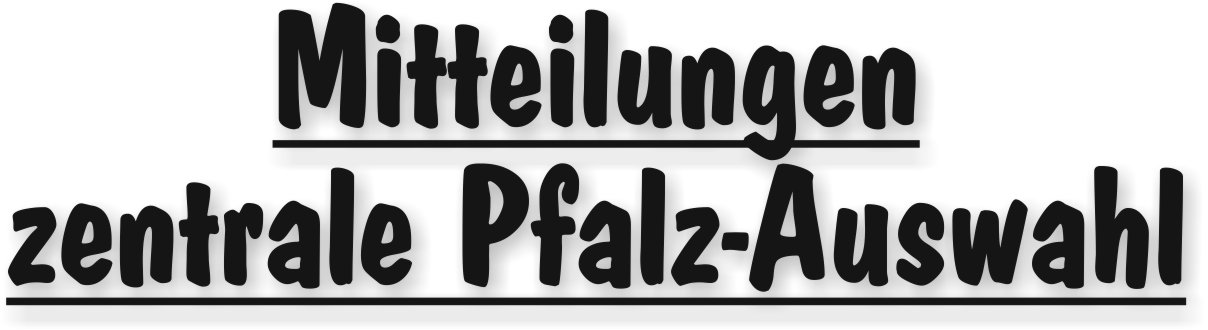 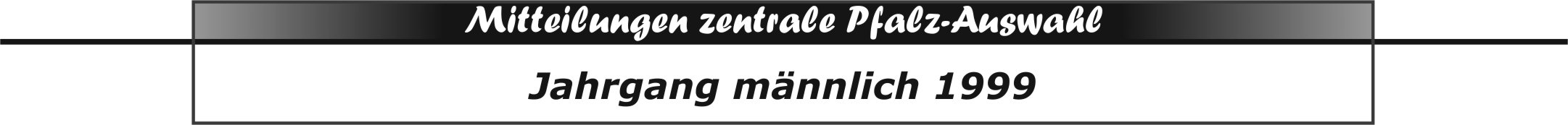 Einladungen Auswahltraining in KandelZur Vorbereitung auf das Landesjugendsportfest am 13.09.2014 in Mendig/Rhein-land werden zum Auswahllehrgang amSonntag, 24.08.2014,09.00 Uhr bis 13:00 Uhr,Sporthalle Kandel (020),die nachfolgenden Spieler eingeladen:TV Dudenhofen:		Patrick Schmidt, Eric Schneider, Paul SchutziusTSG Friesenheim:	Konstantin Herbert, Leon Hoblaj, Tristan Jäger,Robin von Lauppert, Dominik Lenz, Kai Lillinger, Leonnard Pfeil, Lars Röller, Tommy Sulta, Bastian WilbrandtTV Hochdorf:		Patrick Groß, Sebastian Jochem, David Zahradsky,Jannis SchneibelTuS KL-Dansenberg:	Marco Holstein, Jordi Neumann, Jens ZangerleTV Kirrweiler:		Yessine MeddebJSG Wörth/Hagenb:	Lars HellmannDer Kader für das Landesjugendsportfest in Mendig wird nach dem Vorbereitungs-Lehrgang festgelegt.Rückfragen/Entschuldigungen nur an die Trainer Daniel Meyer und Frank Herbert (telefonische Erreichbarkeiten auf der HP)|Rolf Starker|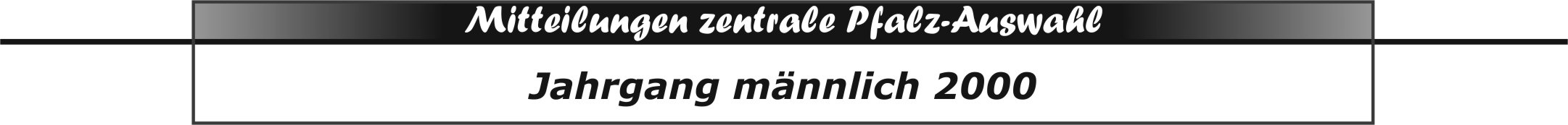 Nachsichtung Pfalzauswahl m2000Im Rahmen einer Nachsichtung möchten wir hochtalentierten Spätentwicklern und Quereinsteiger die Chance geben, sich für den Kader der zentralen Pfalzauswahl Jahrgang m2000 zu empfehlen. Wir bitten die Vereinsvertreter, Name des Spielers, Kontaktdaten, Spielposition, Wurfhand und kurze realistische Einschätzung an den Auswahl-Koordinator Rolf Starker (rolf.starker@pfhv.de) zu melden. Wir behalten uns vor, Spieler, die uns bereits bekannt sind, von der Nachsichtung auszuschließen. Ein Termin wird abhängig von den Meldezahlen veröffentlicht.Daniel MeyerPfHV-Verbandstrainer |Rolf Starker|TermineMittwoch, 17.09.2014 - 17:30 bis 20:30 Uhr - Training LLZ Haßloch
Mittwoch, 01.10.2014 - 17:30 bis 20:30 Uhr - Training LLZ Haßloch
Mittwoch, 15.10.2014 - 17:30 bis 20:30 Uhr - Training LLZ Haßloch
Mittwoch, 29.10.2014 - 17:30 bis 20:30 Uhr - Training LLZ Haßloch
Samstag, 01.11.2014 - Walter-Laubersheimer-Gedächtnis-Turnier
Mittwoch, 12.11.2014 - 17:30 bis 20:30 Uhr - Training LLZ Haßloch
Mittwoch, 26.11.2014 - 17:30 bis 20:30 Uhr - Training LLZ Haßloch
Mittwoch, 10.12.2014 - 17:30 bis 20:30 Uhr - Training LLZ Haßloch
Mittwoch, 07.01.2015 - 17:30 bis 20:30 Uhr - Training LLZ Haßloch
Mittwoch, 21.01.2015 - 17:30 bis 20:30 Uhr - Training LLZ Haßloch
Mittwoch, 04.02.2015 - 17:30 bis 20:30 Uhr - Training LLZ Haßloch
Mittwoch, 18.02.2015 - 17:30 bis 20:30 Uhr - Training LLZ Haßloch
Mittwoch, 04.03.2015 - 17:30 bis 20:30 Uhr - Training LLZ Haßloch
Mittwoch, 18.03.2015 - 17:30 bis 20:30 Uhr - Training LLZ Haßloch
Tageslehrgänge werden ggf. separat angekündigt und veröffentlicht.|Rolf Starker|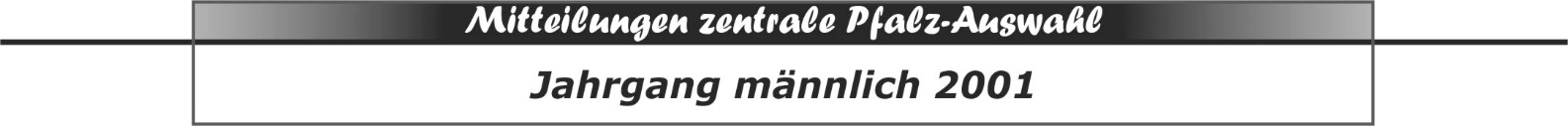 TermineMittwoch, 10.09.2014 - 17:00 bis 21:00 Uhr - Training LLZ Haßloch
Mittwoch, 24.09.2014 - 17:00 bis 21:00 Uhr - Training LLZ Haßloch
Mittwoch, 08.10.2014 - 17:00 bis 21:00 Uhr - Training LLZ Haßloch
Mittwoch, 22.10.2014 - 17:00 bis 21:00 Uhr - Training LLZ Haßloch
Mittwoch, 05.11.2014 - 17:00 bis 21:00 Uhr - Training LLZ Haßloch
Mittwoch, 19.11.2014 - 17:00 bis 21:00 Uhr - Training LLZ Haßloch
Mittwoch, 03.12.2014 - 17:00 bis 21:00 Uhr - Training LLZ Haßloch
Mittwoch, 17.12.2014 - 17:00 bis 21:00 Uhr - Training LLZ Haßloch
Mittwoch, 14.01.2015 - 17:00 bis 21:00 Uhr - Training LLZ Haßloch
Mittwoch, 28.01.2015 - 17:00 bis 21:00 Uhr - Training LLZ Haßloch
Mittwoch, 11.02.2015 - 17:00 bis 21:00 Uhr - Training LLZ Haßloch
Mittwoch, 25.02.2015 - 17:00 bis 21:00 Uhr - Training LLZ Haßloch
Mittwoch, 11.03.2015 - 17:00 bis 21:00 Uhr - Training LLZ Haßloch
Mittwoch, 25.03.2015 - 17:00 bis 21:00 Uhr - Training LLZ HaßlochTageslehrgänge werden ggf. separat angekündigt und veröffentlicht.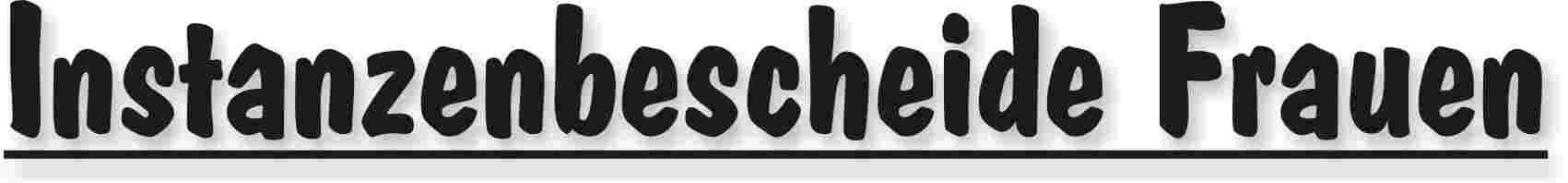 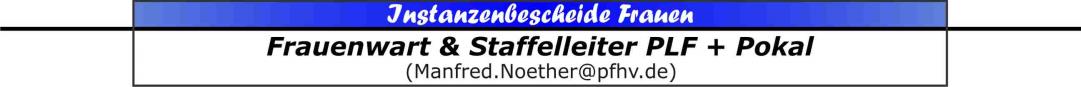 |Manfred Nöther|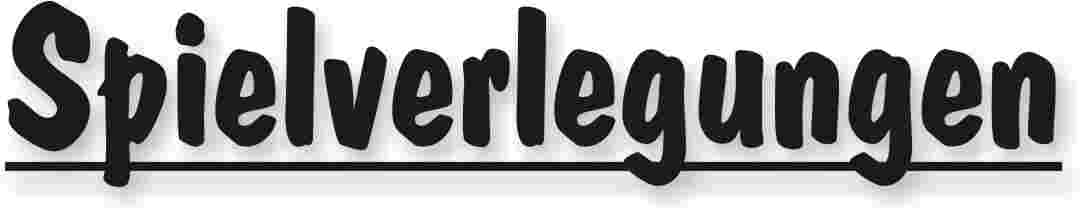 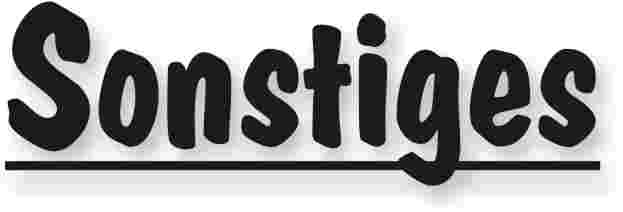 Der Deutsche Handballbund e.V. ist der weltgrößte Handballverband und einer der größten Sportverbände in Deutschland. Für unsere Geschäftsstelle in Dortmund stellen wir möglichst bald, spätestens jedoch zum 01.11.2014, eine Verbandsassistentin / einen Verbandsassistentenein.Ihr ProfilErfolgreich abgeschlossenes Studium der Betriebswirtschaft,  Sportmanagement oder ähnliche Qualifikation. Mindestens erste Berufserfahrungen, z.B. im Bereich Projektmanagement, Verbands- oder SportmanagementKenntnisse der Verbandsstrukturen und der GremienarbeitSehr gute Englischkenntnisse in Wort und Schrift (verhandlungssicher) sowie möglichst eine weitere Sprache fließendAuslandserfahrung in Form von Praktika, Studium oder beruflichen EinsätzenOrganisationserfahrungSehr sicherer Umgang mit den gängigen MS-Office ProduktenOrganisationstalent und ausgeprägte analytische FähigkeitenHervorragende kommunikative Fähigkeiten und politisches FingerspitzengefühlHohe Sportaffinität, z.B. durch ehrenamtliche TätigkeitenIhre AufgabenEigenständige und aktive Unterstützung bzw. Assistenz der Verbandsführung bei deren Aufgaben, insbesondere in den Themenfeldern Strategie, Projekte und GremienorganisationVor- und Nachbereitung der Sitzungen der Verbandsgremien, wie z.B. Präsidium, Bundesrat, internationaler und wissenschaftlicher Beirat sowie anderer nationaler und internationaler Gremien (z.B. Deutscher Olympischer Sportbund, Internationale Handballföderation)Erstellung von Analysen, Berichten, Protokollen, Entscheidungsvorlagen und StellungnahmenKommunikation mit den entsprechenden Stellen und Kontrolle der Umsetzung von Maßnahmen und TerminenOrganisation von Gremienveranstaltungen inkl. kaufmännischer AbwicklungÜbernahme eigenständiger ProjekteFür eine erste telefonische Kontaktaufnahme steht Ihnen unser Managing Director, Herr Harald Wallbaum, unter der Nummer 0231/91191-14 gern zur Verfügung.Ihre Bewerbung mit Ihrer Gehaltsvorstellung senden Sie bitte bis zum 31.08.2014 vorzugsweise per eMail an die Adresse harald.wallbaum@dhb.de . Bewerbungen per Post richten Sie bitte an den Deutschen Handballbund e.V., Herrn Harald Wallbaum persönlich/vertraulich, Strobelallee 56, 44139 Dortmund.|Sandra Hagedorn|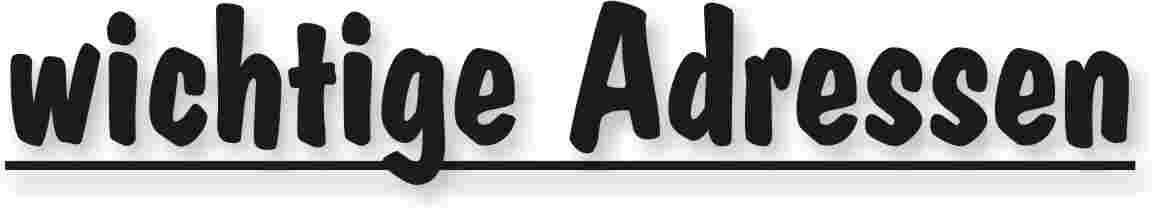 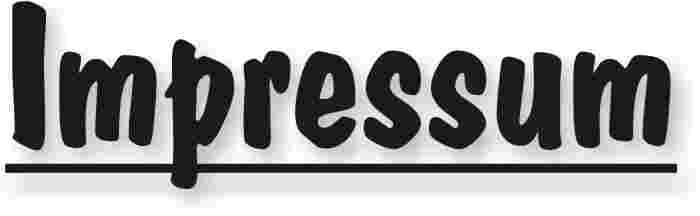 Veröffentlichung: Das Mitteilungsblatt (MB) des PfHV erscheint i.d.R. wöchentlich als online-Ausgabe. Die rechtsverbindliche Form ist das online-MB! Die gegen Aufpreis ggf. zusätzlich bestellten Print-MB sind ausschließlich ein Service. Folglich ist das Datum der online-Veröffentlichung (siehe Kopfzeile) ausschlaggebend. Das online-MB wird permanent als Download auf www.pfhv.de angeboten und satzungemäß zusätzlich versendet. Hierfür wird weiterhin der bekannte Newsletter verwendet. Achtung: Ob oder welche Adressen im Newslettersystem eingetragen werden, sprich wer das MB per Newsletter erhält, bestimmt eigenverantwortlich jeder Verein. Jeder Verein kann permanent beliebig viele E-Mail-Adressen eintragen und jederzeit wieder löschen. Den Newsletter finden Sie unter dem Direktlink: www.Newsletter.pfhv.de Verantwortung: Verantwortlich für die Zusammenstellung sind die Öffentlichkeitsbeauftragten des PfHV (Britta Flammuth & Martin Thomas), für den Inhalt der jeweilige Unterzeichner / Autor. Kosten / Abonnement / Kündigung:Mitglieder sind (§ 6 Abs. 2 der Satzung) verpflichtet, das amtliche Mitteilungsblatt (MB) digital zu beziehen, also nicht mehr auf dem Postweg. Der Jahresbezugspreis für die online-Version beträgt pro Verein pauschal 50,00 € inkl. MWSt.; es können beliebig viele Empfänger des digitalen MB ins Newslettersystem (www.Newsletter.pfhv.de) eingetragen werden. Die zusätzlich zum online-MB gegen Aufpreis bestellten Print-Exemplare können bis 15.05. zum 30.06. bzw. bis 15.11. zum 31.12. gekündigt werden. Redaktionsschluss / Meldestelle:Redaktionsschluss ist für E-Mails an die Öffentlichkeitsbeauftragten mittwochs um 17 Uhr, für Faxe/Anrufe/… an die Geschäftsstelle mittwochs um 9 Uhr. Die Öffentlichkeitsbeauftragten können nur Infos per E-Mail und in der Formatvorlage für das MB bearbeiten. Faxe/Anrufe/… bitte an die Geschäftsstelle. Bei Fragen: MBpfhv.de  oder  Geschaeftsstellepfhv.de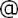 Haftungsausschluss:Bei Nichterscheinen infolge höherer Gewalt entfällt die Lieferpflicht und ein Anspruch auf Rückerstattung des Bezugspreises besteht nicht. 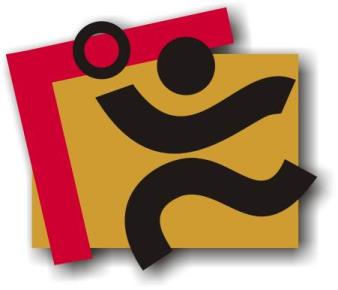 TerminkalenderSeite 3RechtsmittelbelehrungSeite 4Mitteilungen / Infos:Mitteilungen / Infos:Mitteilungen / Infos:Mitteilungen Präsidium Seite 5Mitteilungen Geschäftsstelle, ÖffentlichkeitsbeauftragteSeite 6Mitteilungen PassstelleSeite 7Mitteilungen allgemein - Mitteilungen Erdinger Alkoholfrei Pfalzpokal -Mitteilungen Männer -Mitteilungen Frauen-Mitteilungen Pfalzgas-CupSeite 9Mitteilungen männliche Jugend & Spielfeste-Mitteilungen weibliche Jugend-Mitteilungen Talentförderung Rheinland-Pfalz-Auswahl-Mitteilungen Talentförderung Pfalz-AuswahlSeite 12Mitteilungen Talentförderung Auswahlstützpunkte Pfalz-Mitteilungen Talentförderung Torwartstützpunkte Pfalz-Mitteilungen Schiedsrichter & Zeitnehmer/Sekretär-Urteile:Urteile:Urteile:VG- & VSG-Urteile-Instanzenbescheide: fehlende Spielausweise-Instanzenbescheide: Männer -Instanzenbescheide: FrauenSeite 15Instanzenbescheide: männliche Jugend & Spielfeste-Instanzenbescheide: weibliche Jugend-Instanzenbescheide: Schiedsrichter-Spielverlegungen Seite 18SonstigesSeite 19wichtige AdressenSeite 20ImpressumSeite 21TagDatumvonbisVeranstaltung (Pfälzer Handball-Verband)So24.08.149:0018:00Tageslehrgang Auswahl m LLZ Haßloch (unter Vorbehalt)Sa30.08.1410:0015:00PfHV-Fortbildung: "Offensives Abwehrsystem E- und D-Jugend" (LLZ)Fr05.09.14Ferien Rheinland-Pfalz: Sommerferien (Ende)Sa06.09.14Pfalzgas-Cup 2014: 1. Vorrunde mB und wCMo08.09.1417:3020:30Auswahl (zentral): w2001 Training in Haßloch (LLZ Haßloch)Mi10.09.1417:0021:00Auswahl (zentral) : m2001 Training in Haßloch (LLZ Haßloch)Sa13.09.1410:0012:00Auswahlstützpunkte: Training w2003Sa13.09.149:0013:00Auswahlstützpunkte: Training männlich (Orte siehe Homepage)Sa13.09.14Landesjugendsportfest in Mendig (Teilnahme m99 und w00)So14.09.14Pfalzgas-Cup 2014: 1. Vorrunde mC und wBMo15.09.1417:3020:30Auswahl (zentral): w2002 Training in Haßloch (LLZ Haßloch)Mi17.09.1417:3020:30Auswahl (zentral): m2000 Training in Haßloch (LLZ Haßloch)Mo22.09.1417:3020:30Auswahl (zentral): w2001 Training in Haßloch (LLZ Haßloch)Mi24.09.1417:0021:00Auswahl (zentral) : m2001 Training in Haßloch (LLZ Haßloch)Sa27.09.1410:0012:00Auswahlstützpunkte: Training w2003Sa27.09.149:0013:00Auswahlstützpunkte: Training männlich (Orte siehe Homepage)Mo29.09.1417:3020:30Auswahl (zentral): w2002 Training in Haßloch (LLZ Haßloch)Fr03.10.14Feiertag in RLP: Tag der Deutschen EinheitFr03.10.14Pfalzgas-Cup 2014: 2. Vorrunde mB und wBSa04.10.14Pfalzgas-Cup 2014: 2. Vorrunde mC und wCMo06.10.1417:3020:30Auswahl (zentral): w2001 Training in Haßloch (LLZ Haßloch)Sa11.10.1410:0012:00Auswahlstützpunkte: Training w2003Sa11.10.149:0013:00Auswahlstützpunkte: Training männlich (Orte siehe Homepage)Mo20.10.14Ferien Rheinland-Pfalz: Herbstferien (Beginn)Mo13.10.1417:3020:30Auswahl (zentral): w2002 Training in Haßloch (LLZ Haßloch)Fr31.10.14Ferien Rheinland-Pfalz: Herbstferien (Ende)Sa01.11.14Feiertag in RLP: AllerheiligenMo03.11.1417:3020:30Auswahl (zentral): w2001 Training in Haßloch (LLZ Haßloch)Sa08.11.1410:0012:00Auswahlstützpunkte: Training w2003Sa08.11.149:0013:00Auswahlstützpunkte: Training männlich (Orte siehe Homepage)Mo10.11.1417:3020:30Auswahl (zentral): w2002 Training in Haßloch (LLZ Haßloch)So16.11.14Festtag: VolkstrauertagMo17.11.1417:3020:30Auswahl (zentral): w2001 Training in Haßloch (LLZ Haßloch)Sa22.11.1410:0012:00Auswahlstützpunkte: Training w2003Sa22.11.149:0013:00Auswahlstützpunkte: Training männlich (Orte siehe Homepage)So23.11.14Festtag: TotensonntagGeldstrafen, Gebühren, Unkosten aus diesem MBGeldstrafen, Gebühren und Unkosten aus Bescheiden/Urteilen aus diesem MB werden im Nachhinein vierteljährlich mit Rechnung angefordert. Aufgrund dieser MB-Veröffentlichung bitte -KEINE- Zahlung leisten!KWVeröffentlichungMB-Nr.erstellt vonSommerferien
28.07.-05.09.14 31Do, 31.07.2014Sommerferien
28.07.-05.09.14 32Do, 07.08.2014Sommerferien
28.07.-05.09.14 33Do, 14.08.2014MB 31+32+33B. FlammuthSommerferien
28.07.-05.09.14 34Do, 21.08.2014Sommerferien
28.07.-05.09.14 35Do, 28.08.2014MB 34+35M. ThomasSommerferien
28.07.-05.09.14 36Do, 04.09.2014MB 36B. Flammuth37Do, 11.09.2014MB 37M. Thomas38Do, 18.09.2014MB 38B. Flammuth39Do, 25.09.2014MB 39M. Thomas40Do, 02.10.2014MB 40B. Flammuth41Do, 09.10.2014MB 41M. Thomas42Do, 16.10.2014MB 42B. FlammuthHerbstferien 20.10.-31.10.1443Do, 23.10.2014MB 43M. ThomasHerbstferien 20.10.-31.10.1444Do, 30.10.2014MB 44B. FlammuthGeldstrafen, Gebühren und Unkosten aus Bescheiden/Urteilen aus diesem MB werden im Nachhinein vierteljährlich mit Rechnung angefordert. Aufgrund dieser MB-Veröffentlichung bitte -KEINE- Zahlung leisten!Nr.201-07/14betroffenHR Göllheim- EisenbergHR Göllheim- EisenbergHR Göllheim- EisenbergSp-Nr.F-SpielHSC Frankenthal – HR Göllheim-Eisenb.HSC Frankenthal – HR Göllheim-Eisenb.HSC Frankenthal – HR Göllheim-Eisenb.Sp-Datum19.07.14LigaGrundAbsage Freundschaftsspiel Absage Freundschaftsspiel Absage Freundschaftsspiel Absage Freundschaftsspiel Absage Freundschaftsspiel §§Dfb 2014-15§ 6Beweis Absage durch HR Göllh.-Eisenberg Absage durch HR Göllh.-Eisenberg Absage durch HR Göllh.-EisenbergSperrelängstens:Geldstrafe10€Bemer-kung:SR Theis M. war eingeteiltSR Theis M. war eingeteiltSR Theis M. war eingeteiltGebühr5 €Bemer-kung:SR Theis M. war eingeteiltSR Theis M. war eingeteiltSR Theis M. war eingeteiltSumme15 €Bemer-kung:SR Theis M. war eingeteiltSR Theis M. war eingeteiltSR Theis M. war eingeteiltHaftenderHR Göllheim EisenbergHR Göllheim EisenbergHR Göllheim EisenbergHR Göllheim EisenbergHR Göllheim EisenbergNr.201-08/14betroffenTSG FriesenheimTSG FriesenheimTSG FriesenheimSp-Nr.F-SpielTSG Friesenheim- TV EdigheimTSG Friesenheim- TV EdigheimTSG Friesenheim- TV EdigheimSp-Datum19.07.14LigaGrundVerspätetes bzw. Nichtabsenden  des SpielberichtesVerspätetes bzw. Nichtabsenden  des SpielberichtesVerspätetes bzw. Nichtabsenden  des SpielberichtesVerspätetes bzw. Nichtabsenden  des SpielberichtesVerspätetes bzw. Nichtabsenden  des Spielberichtes§§Dfb 2014-15§ 15BeweisSperrelängstens:Geldstrafe10€Bemer-kung:Der Spielbericht ist bis spätesten zum 25.08.14 beim Frauenwart einzusendenDer Spielbericht ist bis spätesten zum 25.08.14 beim Frauenwart einzusendenDer Spielbericht ist bis spätesten zum 25.08.14 beim Frauenwart einzusendenGebühr5 €Bemer-kung:Der Spielbericht ist bis spätesten zum 25.08.14 beim Frauenwart einzusendenDer Spielbericht ist bis spätesten zum 25.08.14 beim Frauenwart einzusendenDer Spielbericht ist bis spätesten zum 25.08.14 beim Frauenwart einzusendenSumme15 €Bemer-kung:Der Spielbericht ist bis spätesten zum 25.08.14 beim Frauenwart einzusendenDer Spielbericht ist bis spätesten zum 25.08.14 beim Frauenwart einzusendenDer Spielbericht ist bis spätesten zum 25.08.14 beim Frauenwart einzusendenHaftenderTSG FriesenheimTSG FriesenheimTSG FriesenheimTSG FriesenheimTSG FriesenheimNr.201-09/14betroffenTSG MutterstadtTSG MutterstadtTSG MutterstadtSp-Nr.F-SpielTSG Mutterstadt  – TV Schifferstadt 2TSG Mutterstadt  – TV Schifferstadt 2TSG Mutterstadt  – TV Schifferstadt 2Sp-Datum21.07.14LigaGrundVerspätetes bzw. Nichtabsenden  des SpielberichtesVerspätetes bzw. Nichtabsenden  des SpielberichtesVerspätetes bzw. Nichtabsenden  des SpielberichtesVerspätetes bzw. Nichtabsenden  des SpielberichtesVerspätetes bzw. Nichtabsenden  des Spielberichtes§§Dfb 2014-15§ 15BeweisStand 06.08.14Stand 06.08.14Stand 06.08.14Sperrelängstens:Geldstrafe10€Bemer-kung:Der Spielbericht ist bis spätesten 25.08.14 beim Frauenwart einzusendenDer Spielbericht ist bis spätesten 25.08.14 beim Frauenwart einzusendenDer Spielbericht ist bis spätesten 25.08.14 beim Frauenwart einzusendenGebühr5 €Bemer-kung:Der Spielbericht ist bis spätesten 25.08.14 beim Frauenwart einzusendenDer Spielbericht ist bis spätesten 25.08.14 beim Frauenwart einzusendenDer Spielbericht ist bis spätesten 25.08.14 beim Frauenwart einzusendenSumme15 €Bemer-kung:Der Spielbericht ist bis spätesten 25.08.14 beim Frauenwart einzusendenDer Spielbericht ist bis spätesten 25.08.14 beim Frauenwart einzusendenDer Spielbericht ist bis spätesten 25.08.14 beim Frauenwart einzusendenHaftenderTSG MutterstadtTSG MutterstadtTSG MutterstadtTSG MutterstadtTSG MutterstadtNr.201-10/14betroffenTSG MutterstadtTSG MutterstadtTSG MutterstadtSp-Nr.F-SpielTSG Mutterstadt  – KuSG LeimenTSG Mutterstadt  – KuSG LeimenTSG Mutterstadt  – KuSG LeimenSp-Datum27.07.14LigaGrundVerspätetes bzw. Nichtabsenden  des SpielberichtesVerspätetes bzw. Nichtabsenden  des SpielberichtesVerspätetes bzw. Nichtabsenden  des SpielberichtesVerspätetes bzw. Nichtabsenden  des SpielberichtesVerspätetes bzw. Nichtabsenden  des Spielberichtes§§Dfb 2014-15§ 15BeweisStand 06.08.14Stand 06.08.14Stand 06.08.14Sperrelängstens:Geldstrafe10€Bemer-kung:Der Spielbericht ist bis spätesten 25.08.14 beim Frauenwart einzusendenDer Spielbericht ist bis spätesten 25.08.14 beim Frauenwart einzusendenDer Spielbericht ist bis spätesten 25.08.14 beim Frauenwart einzusendenGebühr5 €Bemer-kung:Der Spielbericht ist bis spätesten 25.08.14 beim Frauenwart einzusendenDer Spielbericht ist bis spätesten 25.08.14 beim Frauenwart einzusendenDer Spielbericht ist bis spätesten 25.08.14 beim Frauenwart einzusendenSumme15 €Bemer-kung:Der Spielbericht ist bis spätesten 25.08.14 beim Frauenwart einzusendenDer Spielbericht ist bis spätesten 25.08.14 beim Frauenwart einzusendenDer Spielbericht ist bis spätesten 25.08.14 beim Frauenwart einzusendenHaftenderTSG MutterstadtTSG MutterstadtTSG MutterstadtTSG MutterstadtTSG MutterstadtNr.201-11/14betroffenTSV IggelheimTSV IggelheimTSV IggelheimSp-Nr.F-SpielTSV Iggelheim – TSV SpeyerTSV Iggelheim – TSV SpeyerTSV Iggelheim – TSV SpeyerSp-Datum26.07.14LigaGrundVerspätetes bzw. Nichtabsenden  des SpielberichtesVerspätetes bzw. Nichtabsenden  des SpielberichtesVerspätetes bzw. Nichtabsenden  des SpielberichtesVerspätetes bzw. Nichtabsenden  des SpielberichtesVerspätetes bzw. Nichtabsenden  des Spielberichtes§§Dfb 2014-15§ 15BeweisStand 06.08.14Stand 06.08.14Stand 06.08.14Sperrelängstens:Geldstrafe10€Bemer-kung:Der Spielbericht ist bis spätesten 25.08.14 beim Frauenwart einzusendenDer Spielbericht ist bis spätesten 25.08.14 beim Frauenwart einzusendenDer Spielbericht ist bis spätesten 25.08.14 beim Frauenwart einzusendenGebühr5 €Bemer-kung:Der Spielbericht ist bis spätesten 25.08.14 beim Frauenwart einzusendenDer Spielbericht ist bis spätesten 25.08.14 beim Frauenwart einzusendenDer Spielbericht ist bis spätesten 25.08.14 beim Frauenwart einzusendenSumme15 €Bemer-kung:Der Spielbericht ist bis spätesten 25.08.14 beim Frauenwart einzusendenDer Spielbericht ist bis spätesten 25.08.14 beim Frauenwart einzusendenDer Spielbericht ist bis spätesten 25.08.14 beim Frauenwart einzusendenHaftenderTSV IggelheimTSV IggelheimTSV IggelheimTSV IggelheimTSV IggelheimNr.201-012/14betroffenTSV KandelTSV KandelTSV KandelSp-Nr.F-SpielTV Ruchheim – TSV Kandel 2TV Ruchheim – TSV Kandel 2TV Ruchheim – TSV Kandel 2Sp-Datum01.08.14LigaFreundschaftsspielFreundschaftsspielFreundschaftsspielGrundEinsatz nicht spielberechtigter Spielerin Rauscher LisaEinsatz nicht spielberechtigter Spielerin Rauscher LisaEinsatz nicht spielberechtigter Spielerin Rauscher LisaEinsatz nicht spielberechtigter Spielerin Rauscher LisaEinsatz nicht spielberechtigter Spielerin Rauscher Lisa§§RO §20/§19,2BeweisSpielberichtSpielberichtSpielberichtSperreEine Woche ab Spielberechtigung Eine Woche ab Spielberechtigung Eine Woche ab Spielberechtigung längstens:Geldstrafe50 €Bemer-kung:Gebühr5 €Bemer-kung:Summe55 €Bemer-kung:HaftenderTSV KandelTSV KandelTSV KandelTSV KandelTSV KandelNr.201-013/14betroffenTSG FriesenheimTSG FriesenheimTSG FriesenheimSp-Nr.F-SpielTSG Friesenheim 2 – TV EdigheimTSG Friesenheim 2 – TV EdigheimTSG Friesenheim 2 – TV EdigheimSp-Datum19.07.14LigaFreundschaftsspielFreundschaftsspielFreundschaftsspielGrundEinsatz nicht spielberechtigter Spielerin Höchst NatalieEinsatz nicht spielberechtigter Spielerin Höchst NatalieEinsatz nicht spielberechtigter Spielerin Höchst NatalieEinsatz nicht spielberechtigter Spielerin Höchst NatalieEinsatz nicht spielberechtigter Spielerin Höchst Natalie§§RO §20/§19,2BeweisSpielberichtSpielberichtSpielberichtSperreEine Woche ab Veröffentlichung Eine Woche ab Veröffentlichung Eine Woche ab Veröffentlichung längstens:Geldstrafe50 €Bemer-kung:Gebühr5 €Bemer-kung:Summe55 €Bemer-kung:HaftenderTSG FriesenheimTSG FriesenheimTSG FriesenheimTSG FriesenheimTSG FriesenheimNr.201-05/14betroffenTSV SpeyerTSV SpeyerTSV SpeyerSp-Nr.F-SpielTV Iggelheim gegen TSV SpeyerTV Iggelheim gegen TSV SpeyerTV Iggelheim gegen TSV SpeyerSp-Datum26.07.14LigaGrundAbsage Freundschaftsspiel Absage Freundschaftsspiel Absage Freundschaftsspiel Absage Freundschaftsspiel Absage Freundschaftsspiel §§Dfb 2014-15§ 6Beweis Absage am 23.07.2014 Absage am 23.07.2014 Absage am 23.07.2014Sperrelängstens:Geldstrafe10€Bemer-kung:Gebühr5 €Bemer-kung:Summe15 €Bemer-kung:HaftenderTSV SpeyerTSV SpeyerTSV SpeyerTSV SpeyerTSV SpeyerNr.201-06/14betroffenTV Schifferstadt TV Schifferstadt TV Schifferstadt Sp-Nr.F-SpielSC BoRo gegen TV Schifferstadt 2SC BoRo gegen TV Schifferstadt 2SC BoRo gegen TV Schifferstadt 2Sp-Datum27.07.14LigaGrundAbsage Freundschaftsspiel Absage Freundschaftsspiel Absage Freundschaftsspiel Absage Freundschaftsspiel Absage Freundschaftsspiel §§Dfb 2014-15§ 6Beweis Absage am 20.07.2014 Absage am 20.07.2014 Absage am 20.07.2014Sperrelängstens:Geldstrafe10€Bemer-kung:SR Wendel war eingeteiltSR Wendel war eingeteiltSR Wendel war eingeteiltGebühr5 €Bemer-kung:SR Wendel war eingeteiltSR Wendel war eingeteiltSR Wendel war eingeteiltSumme15 €Bemer-kung:SR Wendel war eingeteiltSR Wendel war eingeteiltSR Wendel war eingeteiltHaftenderTV SchifferstadtTV SchifferstadtTV SchifferstadtTV SchifferstadtTV SchifferstadtAlters-klasseStaffelSpiel-Nr.neu
Datumneu
Uhrzeitneu
HalleHeimGastGebühr für VereinGebühr
(A,B,...)mDPLmD34000414.09.140:002015SG-O-B-ZTV HochdorfTV HochdorfCwAJPLwA41000214.09.1414:15015SG Ottersh/Bellh/ZeiskJSG Schifferst/Ass/DannstSG Ottersh/Bellh/ZeiskEwAJBZwA41100212.10.1411:30050HSC FrankenthalSV BornheimSV BornheimAwBJKKwB142100313.09.1413:00043wJ Enkenb/Waldfb/1.FCKHR Göllheim/EisenbergHR Göllheim/EisenbergAwBJKKwB242201725.10.1417:00074TV HauensteinJSG Wörth/HagenbachJSG Wörth/HagenbachAwEJKKwE245200212.10.1412:00003SG Wernersberg-AnnweilerJSG Wörth-HagenbachJSG Wörth-HagenbachCFriedhelm Jakob(Präsident)Achim Hammer(Vizepräsident Organisation & Entwicklung)Siegmundweg 5, 67069 LudwigshafenE-Mail: Friedhelm.Jakobpfhv.deTel.: 0621 - 68585354Mobil: 0171 - 9523880Fax: 0621 - 68554107Ostpreußenstraße 16, 67165 WaldseeE-Mail: Achim.Hammerpfhv.deTel.:  06236 - 1833Josef Lerch(Vizepräsident Spieltechnik)Jürgen Thomas(Vizepräsident Recht)Theodor-Heuss-Str. 17,  76877 Offenbach E-Mail: Josef.Lerchpfhv.deTel.:  06348 - 7100Mobil: 0170 - 7526586Fax:  06348 - 7846Rottstr. 6, 67365 Schwegenheim E-Mail: Juergen.Thomaspfhv.deTel.:  06344 - 3213Fax:  06344 - 939789Christl Laubersheimer(Vizepräsidentin Jugend)Adolf Eiswirth(Vizepräsident Finanzen)Im Kirchfeld 11, 67435 NeustadtE-Mail: Christl.Laubersheimerpfhv.deTel:  06327 - 9769877Fax: 06327 - 9769878Schraudolphstr. 13, 67354 Römerberg E-Mail: Adolf.Eiswirthpfhv.deTel.:  06232 - 84945Fax:  06232 - 84945Rainer Krebs(Vizepräsident Lehrwesen)Marcus Altmann(Schiedsrichterwart)Dr.-Rieth-Str. 9, 67354 RömerbergE-Mail: Rainer.Krebspfhv.deTel.:  06232 - 74418Lungestr. 4,  67063 Ludwigshafen E-Mail: Marcus.Altmannpfhv.deMobil: 0173 - 2735857Norbert Diemer(Männerwart)Manfred Nöther(Frauenwart)Hinterstr. 92, 67245 LambsheimE-Mail: Norbert.Diemerpfhv.deTel:  06233 - 53131 Mobil: 0177 - 2360619Fax: 06233- 3534183 Im Vogelsang 75, 76829 LandauE-Mail: Manfred.Noetherpfhv.deTel.:  06341 - 83690Rolf Starker(Verbandsjugendwart männlich)Martina Benz(Verbandsjugendwart weiblich)Kettelerstr. 7, 67165 WaldseeE-Mail: Rolf.Starkerpfhv.deTel:  06236 - 415318Fax: 06236 - 415319E-Mail: Martina.Benzpfhv.deMobil: 0177-3312712Sandra Hagedorn(Geschäftsstelle)Ewald Brenner(Passstelle)Pfälzer Handball-VerbandAm Pfalzplatz 11, 67454 HaßlochE-Mail: Geschaeftsstellepfhv.deTel.: 06324 - 981068Fax: 06324 - 82291Weinbietstr. 9, 67259 HeuchelheimE-Mail: Ewald.Brennerpfhv.deTel.: 06238 - 929219Mobil: 0171 - 4753334Fax: 06238 - 4529